** Note previous to this meeting a special meeting was held on October 18, 2017 to discuss formal amalgamation of Crossfield, Carstairs, and Didsbury into one super association, RMAA. No actions resulted of this special meeting as it was an information session. **Meeting called to order by Dave Boyle at 7:04 PM.Accept previous meeting minutes motioned by Jason S, Dione seconded. Passed.Jenn/Treasurer’s Report: Most dues are collected. Do not know exactly what we made on 3on3. Cashbox still hasn’t been handed in. Dave will followup with Tracey and ensure it gets handed in a timely manner. Waiting to hear from accountant to pickup books.Brad/Registrar’s Report: Coach qualifications mostly done. Tyke 2 needs two safety people.Jason P/Ref Report: Jason P stated he is having trouble connecting with Tracey to get the program up and running. It was decided Jason P would just get the program going as we can’t wait any longer. We pay for these programs so they have to be used. Jason S provided some feedback with regards to officials having difficulty keeping up with the play. Jason P stated Arbiter has a built in rating system that will allow for easier ref assigning on an accessible database.Kelsey/2&27 Report: Meeting to happen in November sometime. Nothing new to update at this time. Jason S motioned and Kelsey seconded for DMHA to cover the cost of the 2&27 Year End Mandatory tournament. Passed.Llonda/Fundraising Report: Llonda provided a budget and discussed a want to provide a free token or tickets for coming to fall ball. With her budget there was more than enough room to do so, and so Llonda would proceed with pushing out communication in that regard.Michelle/Photographer Feedback: One complaint about no proofs, but overall people are very happy. Michelle will reach out to Bully so we can get updated team photos on the website.Dave/Flood Discussion: We do not have time with our standard ice bookings of 1:45 and 1:30 for Atom and Novice to get a flood into the game. With CAHL, once we flood the ice we CANNOT drop the clock even though we are a drop clock association. Dave stated he would send out a second piece of communication covering that we are not to flood the ice unless we have additional ice time over and above our standard times that would allow for this.Dave/Tournament Costs: Costs are rising and so Dave asked if we should change our current policy from 50% of net proceeds to Atom or Novice teams, depending on the tournament, to a maximum of $1,000 per team. Kelsey motioned and Jason P seconded that moving forward, DMHA would cover the cost up to a maximum of $1,500 for an away tournament per team provided that there was enough net profit to do so from am Atom or Novice tournament for the Atom or Novice teams. Passed.Dave/Delinquent Accounts: Dave provided an update that he will begin investigation into delinquent account status and see if people have made good on their commitments and sending out a second round of emails. Those that haven’t will have kids pulled from the ice as discussed at a previous meeting.Dave/RMAA Discussion and Vote: Dave guided some conversation to deal with two major issues of amalgamation such as harmonization of player dues and inequality of funds on deposit between the three associations. We discussed that all of those items are addressable and so that shouldn’t hinder moving the process forward of amalgamation. Jason P moved and Jason S seconded to proceed with next steps in the amalgamation process which entails the RMAA sub-committee drawing up new bylawys to be presented at a special general meeting for all membership. Passed.Adjournment at 8:11 PM.Next regular meeting January 10, 2018.Didsbury Minor Hockey AssociationMeeting Date: November 1, 2017Curling Rink Lobby7:00 PM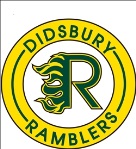 PresentAbsentDave Boyle, President Ryan Mierke, Past President Jenn Brado, TreasurerRob Leaver, Equipment CoordinatorLlonda Leaver, Fundraising & 50/50 RepJason Pick, Ref in ChiefBrad Blatz, RegistrarDione Blatz, Ice Scheduler Jason Sawatzky, Coach in Chief Michelle Backstrom, Media & WebmasterKelsey Hornung, 2 & 27 RepTracy Knutson, Ref Assignor Tianna Boyle, Secretary Kaydin Knutson, CAHL RepKelvin Knutson, CAHL GovernorBrent Feenstra, Vice President